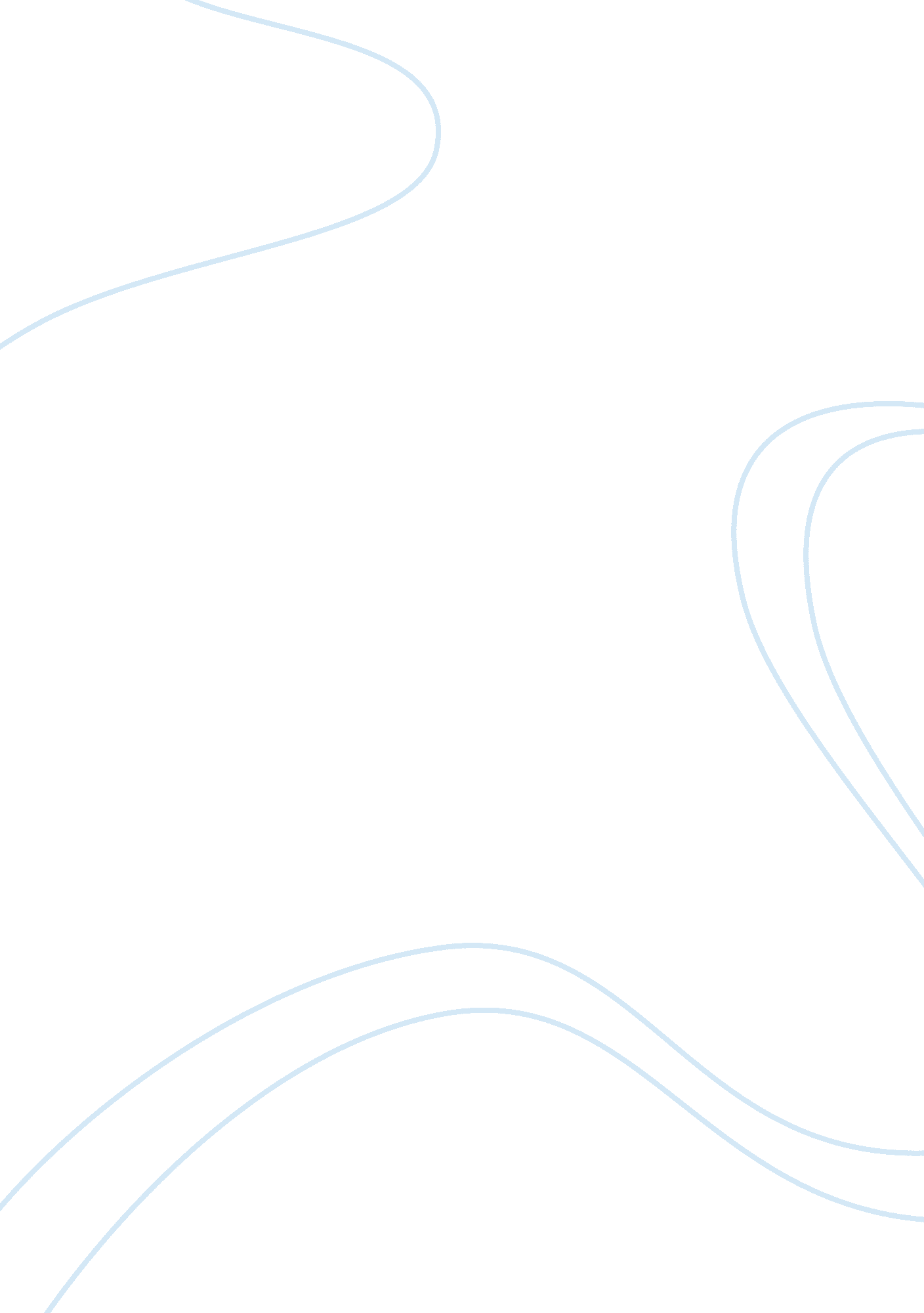 Allegory of the cave vs fahrenheitLiterature, Russian Literature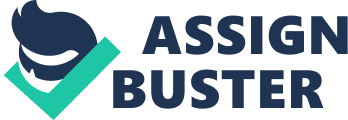 The Allegory of the Cave and Fahrenheit 451 have many similarities and differences. The meaning behind Allegory of the Cave is concerning human perception. The meaning behind Fahrenheit 451 is censorship. Censorship is the suppression or prohibition of any parts of books, films, news, etc. that are considered obscene, politically unacceptable, or a threat to security. The Allegory of the cave was made in 380 and 360 B. C by Plato. Plato is a greek philosopher who did republic work. This paragraph is just going to explain the background of Fahrenheit 451. Fahrenheit 451 is a very popular book that is about a town who doesn’t allow people to read books, or other written pieces. The main character is Montag. He is part of the firefighter team. Instead of the firefighters cleaning up and burning out fires their jobs were to make and start fires. The fires they start are composed of books and obviously fire. The government requires them to do this because they thought that people would gain a lot of knowledge and possibly overthrow the government, which was the government’s greatest fear. Montag has a wife named Mildred, she is a very quiet person who just keeps to herself. Mildred and Montag don’t really have good communication skills. They were always fighting and disagreeing about something. This paragraph is going to talk about the Allegory of the cave. This was a famous story written by Plato. Plato realizes that the general run of humankind can think, and speak, etc., without any awareness of his realm of Forms. There was a cave where they held prisoners who couldn’t move their heads and all they can see was the wall of the cave. Behind the wall was a fire, between the prisoners and the fire was a wall with a walkway where people could walk through it. The prisoners would just stare at the blank wall and they would watch shadows that were projected onto the wall. Different people would walk through with puppets, that showed what they wanted the world to look like. They would make the world look like a happy place. One day one of the prisoners escaped and went outside to see what the real world looked like. He was so happy with it, he went back to the cave and told all of them of what the world was really like and that they should go see. They didn’t believe him and just thought he was making it up to set them up. They did not want to leave so in the end they killed him. This story only has those main characters but they don’t have any names. The puppeteers would be like animals, nature, and mythical characters. The prisoners have been there since birth and don’t know any better than the shadow puppets. Now we are going to talk about the similarities between the Allegory of the Cave and Fahrenheit 451. They have many similarities. For example in both books they are kind of blind to the real world. It says in Allegory of the Cave that Conceive them as having their legs and necks fettered from childhood, so that they remain in the same spot, able to look forward only, and prevented by the fetters from turning their heads(Plato 747). In fahrenheit 451 it says While the books went up in sparkling whirls and blew away on a wund turned dark while burning(Bradbury 3). Both of these quotes are showing that they are under very strict rules. It also shows that for one the government were very on the firemen about burning the books. Also that the people in the cave were to strictly stay there. I’ve heard rumours; the world is starving, but we’re well-fed. Is it true, the world works hard and we play? Is that why we’re hated so much? I’ve heard the rumours about hate, too, once in a long while, over the years. Do you know why? I don’t, that’s sure! Maybe the books can get us half out of the cave. They just might stop us from making the same damn insane mistakes!(Bradbury 27). This is connecting to the Allegory of the Cave through the depictions of ignorance. The ? cave’ in Fahrenheit 451could be seen as the screens that are people’s top priorities that consume their lives. 